SELF TECH 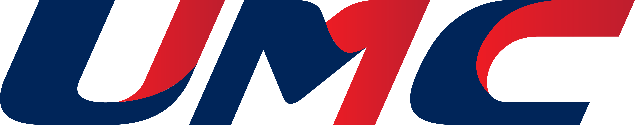 INSPECTION FORM DRIVER: __________________________________ 	EVENT DATE: ________________                       CAR MAKE: ____________________  MODEL: ____________________  YEAR:___________ INSTRUCTIONS Prior to bringing your car to the track inspect each item on the car as listed, if you have any questions consult a professional.  Remember - making sure your car is track ready is your responsibility.  WHEELS & TIRES Condition of tires (circle one) NEW!         GOOD         WORN _____ All lug nuts present & tight _____ No hub caps   STEERING & SUSPENSION  _____ Wheel bearings – front _____ Wheel bearings – rear  _____ Steering play ENGINE _____ NO Fluid leaks (oil, fuel, water) _____ Radiator hose clamps secure _____ Battery secured (proper bracket) _____ Battery terminals covered  HAVE READY AT TRACK: BRAKES _____ Good pedal pressure _____ Brake fluid level _____ Brake pad (good condition) _____ Brake lights working SAFETY EQUIPMENT _____ Approved roll bars in open cars – See owner’s manual_____ Seat belts or harness in working order _____ Helmet  (Snell SA2015 rating or newer) _____ Covered battery inside cockpit MISCELLANEOUS _____ Gas cap secured _____ No wires exposed _____ Seats bolted tight No loose objects in car or trunk. Remove spare tire, jack, floor mats, dash mats, paper, etc.  These items can be removed at the track before your session starts. A tech/session sticker placed on top LEFT (driver side) of the windshield, once you have checked-in  Signature_________________________________________________ 